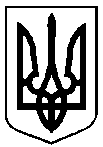 УКРАЇНАСТЕПНЕНСЬКА СІЛЬСЬКА РАДАЗАПОРІЗЬКОГО  РАЙОНУ ЗАПОРІЗЬКОЇ ОБЛАСТІДВАДЦЯТЬ ДРУГА ЧЕРГОВА СЕСІЯ ДЕВ`ЯТОГО СКЛИКАННЯРІШЕННЯ12 липня  2022 року                                                                                     № 40Про встановлення ставки транспортного податку на території Степненської сільської  територіальної громади на 2023 рік 	Відповідно до статей 12, 267 Податкового кодексу України, пункту 24 частини першої статті 26 Закону України «Про місцеве самоврядування в Україні», Степненська сільська рада ВИРІШИЛА: Встановити ставку транспортного податку на території Степненської сільської  територіальної громади на 2023 рік з розрахунку на календарний рік у розмірі 25 000 гривень за кожен легковий автомобіль, що є об’єктом оподаткування відповідно до підпункту 267.2.1 пункту 267.2  статті 267 Податкового кодексу України.База та об’єкт оподаткування, податковий період та інші обов’язкові елементи транспортного податку визначаються згідно із ст.267 Податкового кодексу України.Не врегульовані цим рішенням питання регулюються відповідно до норм Податкового кодексу України та діючих нормативно-правових актів.Опублікувати дане рішення на офіційному веб-сайті Степненської сільської територіальної громади: https://stepnerada.gov.ua/.Рішення набирає чинності  з  01 січня 2023 року.Контроль за виконанням рішення покласти на постійну комісію з планово- бюджетих питань, соціального захисту та законності.Степненський сільський голова 				Вячислав ЛЮБИМЕНКО